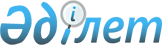 Мәслихаттың кейбір шешімдерінің күші жойылды деп тану туралыПавлодар облысы Екібастұз қалалық мәслихатының 2023 жылғы 13 қазандағы № 79/8 шешімі. Павлодар облысының Әділет департаментінде 2023 жылғы 16 қазанда № 7404-14 болып тіркелді
      Қазақстан Республикасының "Құқықтық актілер туралы" Заңының 27-бабына сәйкес Екібастұз қалалық мәслихаты ШЕШІМ ҚАБЫЛДАДЫ:
      1. Осы шешімнің қосымшасына сәйкес мәслихаттың кейбір шешімдерінің күші жойылды деп танылсын.
      2. Осы шешім оның алғашқы ресми жарияланған күнінен кейін күнтізбелік он күн өткен соң қолданысқа енгізіледі. Мәслихаттың күші жойылды деп танылған кейбір шешімдерінің тізбесі
      1. Павлодар облысы Екібастұз қалалық мәслихатының 2018 жылғы 23 қаңтардағы "Әлеуметтік көмек көрсетудің, оның мөлшерлерін белгілеудің және Екібастұз қаласы мұқтаж азаматтардың жекелеген санаттарының тізбесін айқындаудың қағидаларын бекіту туралы" № 220/26 шешімі (нормативтік құқықтық актілерді мемлекеттік тіркеу тізілімінде № 5860 болып тіркелген).
      2. Павлодар облысы Екібастұз қалалық мәслихатының 2019 жылғы 14 наурыздағы "Екібастұз қалалық мәслихатының 2018 жылғы 23 қаңтардағы "Әлеуметтік көмек көрсетудің, оның мөлшерлерін белгілеудің және Екібастұз қаласы мұқтаж азаматтардың жекелеген санаттарының тізбесін айқындаудың қағидаларын бекіту туралы" № 220/26 шешіміне өзгерістер енгізу туралы" № 336/40 шешімі (нормативтік құқықтық актілерді мемлекеттік тіркеу тізілімінде № 6271 болып тіркелген).
      3. Павлодар облысы Екібастұз қалалық мәслихатының 2020 жылғы 13 қарашадағы "Екібастұз қалалық мәслихатының 2018 жылғы 23 қаңтардағы "Әлеуметтік көмек көрсетудің, оның мөлшерлерін белгілеудің және Екібастұз қаласы мұқтаж азаматтардың жекелеген санаттарының тізбесін айқындаудың қағидаларын бекіту туралы" № 220/26 шешіміне өзгеріс енгізу туралы" № 475/61 шешімі (нормативтік құқықтық актілерді мемлекеттік тіркеу тізілімінде № 7062 болып тіркелген).
      4. Павлодар облысы Екібастұз қалалық мәслихатының 2022 жылғы 17 ақпандағы "Екібастұз қалалық мәслихатының 2018 жылғы 23 қаңтардағы № 220/26 "Әлеуметтік көмек көрсетудің, оның мөлшерлерін белгілеудің және Екібастұз қаласы мұқтаж азаматтардың жекелеген санаттарының тізбесін айқындаудың қағидаларын бекіту туралы" шешiмiне өзгеріс енгiзу туралы" № 101/16 шешімі (нормативтік құқықтық актілерді мемлекеттік тіркеу тізілімінде № 27226 болып тіркелген).
      5. Павлодар облысы Екібастұз қалалық мәслихатының 2023 жылғы 25 шілдедегі "Екібастұз қалалық мәслихатының 2018 жылғы 23 қаңтардағы № 220/26 "Әлеуметтік көмек көрсетудің, оның мөлшерлерін белгілеудің және Екібастұз қаласы мұқтаж азаматтардың жекелеген санаттарының тізбесін айқындаудың қағидаларын бекіту туралы" шешiмiне өзгеріс енгiзу туралы" № 42/5 шешімі (нормативтік құқықтық актілерді мемлекеттік тіркеу тізілімінде № 7375-14 болып тіркелген).
					© 2012. Қазақстан Республикасы Әділет министрлігінің «Қазақстан Республикасының Заңнама және құқықтық ақпарат институты» ШЖҚ РМК
				
      Екібастұз қалалық мәслихатының төрағасы 

Н. Макраев
Екібастұз қалалық
мәслихатының 2023 жылғы
13 қазандағы № 79/8
шешіміне қосымша